Персональные данные выпускника: 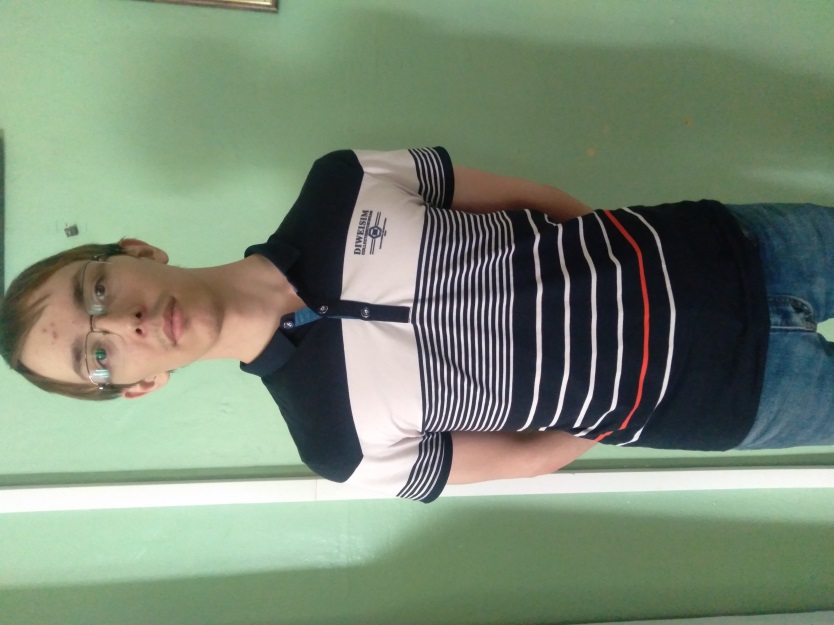 Ф.И.О.: Белов Юрий Николаевич Дата рождения: 04.04.2001Свердловская область, г. БогдановичТелефон: 89634476780Адрес эл. почты:belov2001.beloff@yandex.ruУчебное заведение:ГАПОУ СО «Богдановичский политехникум»Специальность: "Монтаж, техническое обслуживание и ремонт промышленного оборудования (по отраслям)" Квалификация: МеханикУчастие в олимпиадах и конкурсах:2018 г:Диплом участника конкурса «Творчество против коррупции»Благодарственное письмо за активное участие в муниципальном конкурсе буклетов «Выборы-2018» на территории городского округа БогдановичУчастие в олимпиадах и конкурсах:2019 г:Диплом за первое место в номинации «Презентация» конкурса «Творчество»Хобби: Интерес к компьютерам, интересуюсь музыкой, животные, чтение книгЖизненное кредо: Идти вперед, преодолевая новые трудности жизни.Дополнительные сведения:Стараюсь развивать себя во всех сферах жизни. Получая разнообразный опыт. Имею водительские права категории B.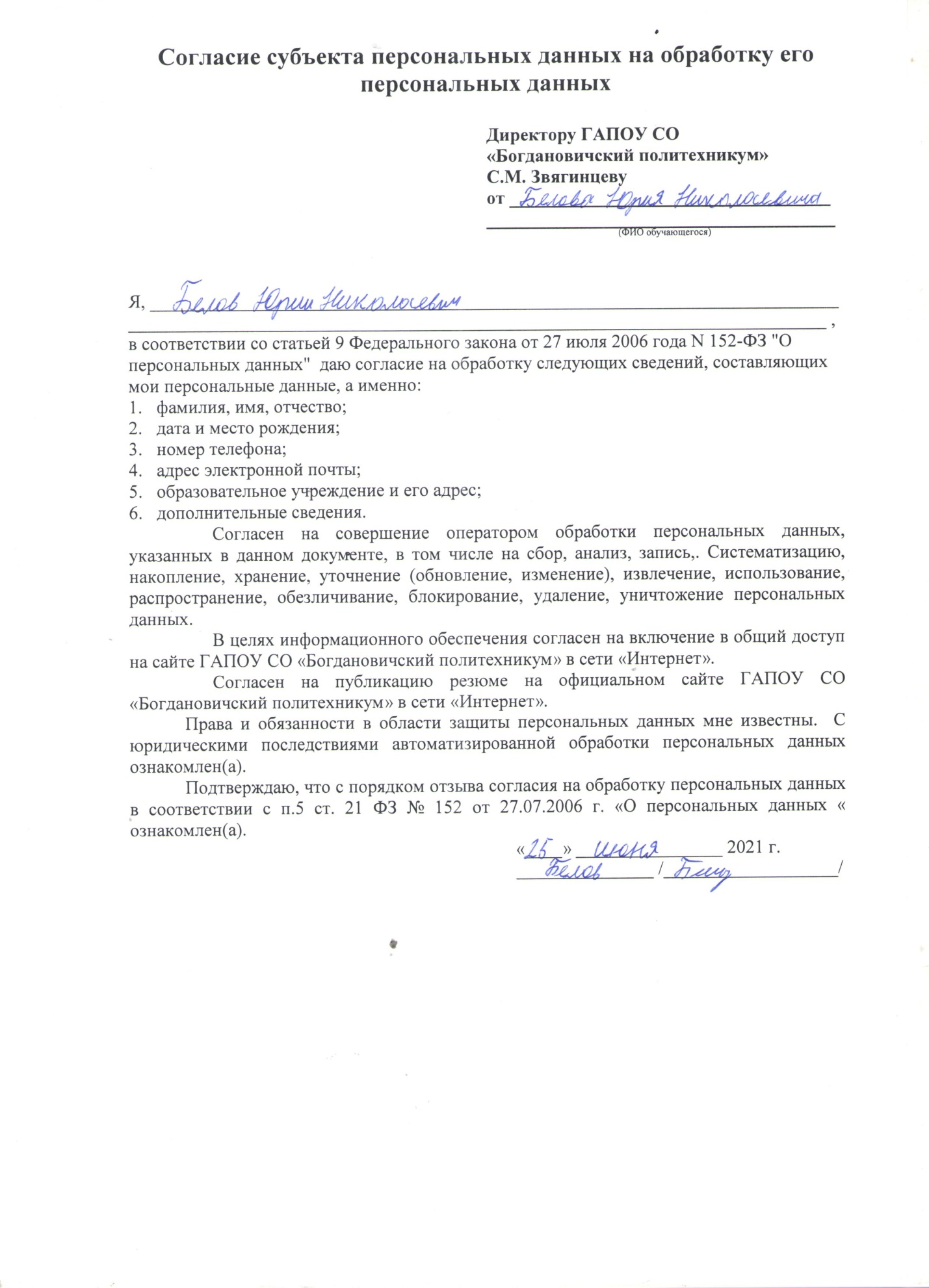 